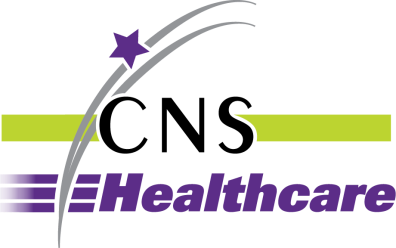 الشخص الذي خدم إزالة الحاجز / الإقامة نموذج الطلبيرجى الكتابة أو الطباعة بشكل مقروء:اسم الشخص مقدم الطلب: ____العنوان: __State_____ Zip____________الهاتف Number______________________ عنوان البريد الإلكتروني: __ _إذا لم يكن الشخص الذي يحتاج إلى سكن هو الشخص الذي أكمل هذا النموذج ، فيرجى إدخال: الاسم: رقم ______________________________________Telephone:  ____معلومات الاتصال الأخرى: ____الفحص الأول: 	 خدمات الترجمة الفورية لإزالة 	  حواجز 	 الإقامةالإقامة المطلوبة أو موقع الحاجز: ________________________________________________________________________________________بيان موجز عن سبب الحاجة إلى التكيف أو إزالة الحاجز: ____________________________________________________________________________________________________________________________________________________________________________تاريخ الإقامة مطلوب: ____شركة:____أرسل النموذج المكتمل إلى قسم خدمة العملاء على العنوان أدناه ، أو عن طريق البريد الإلكتروني عبر عنوان البريد الإلكتروني السري للدائرة  إلى customerservice@cnshealthcare.org أو  موظف استقبال CNS. إذا كانت لديك أي أسئلة حول إكمال هذا النموذج ، فيرجى الاتصال بنا على 833-409-4302.قسم  خدمة العملاء24230 جادة كريم ، شارع 100 ، نويفا يورك ، نيويورك 48375عند الطلب ، سيتم توفير نموذج تسهيلات معقولة ، أو قد يتم توفير نسخ من هذا النموذج بتنسيقات بديلة (على سبيل المثال ، الإسبانية والعربية والطباعة الكبيرة). Date received: ______________	CSR: _______________________	 Approved	 Denied ______________________________________2/16/23